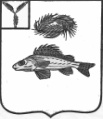 АДМИНИСТРАЦИЯДЕКАБРИСТСКОГО МУНИЦИПАЛЬНОГО ОБРАЗОВАНИЯЕРШОВСКОГО РАЙОНА САРАТОВСКОЙ ОБЛАСТИРАСПОРЯЖЕНИЕот 26 мая 2015 г.										№ 31«О разрешении на производство земляных и строительных работ по монтажу газопровода на территории Декабристского МО»В целях обеспечения безопасного функционирования объектов газотранспортной системы на территории Декабристского МО: 1. Разрешить Мокроусскому линейному производственному управлению магистральных газопроводов ООО «ГАЗПРОМ ТРАНСГАЗ САРАТОВ» ОАО «ГАЗПРОМ» производство земляных и строительных работ по монтажу и установке газопровода на территории Декабристского муниципального образования  на участке расположенном в районе свалки ТБО в кадастровом квартале 64:13:050901 согласно прилагаемых схем кадастрового плана территории. Глава администрацииДекабристского МО								Андрущенко В.А.